Subject: Time is running out -- support United Way todayHello [Employee Name], We’ve reached the final days of our United Way campaign and have raised over [$] as a team. Thanks to those of you who have already generously made a gift. If you have not taken theopportunity to make your pledge to support United Way, time is running out. Our campaign website will be open until close of business on [End Date]. Each of you has a role to play in making Austin a thriving place for all, and every dollar counts. Your gift will make a difference. Together, we’re building a community where…Every child enters Kindergarten ready to learn and thriveEvery person has access to quality healthcareAll families are financially stable.Our impact is greater when we work together. Help us finish strong by making a pledge today.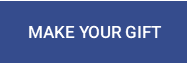 (link this button to your donation portal)Together, let’s make sure everyone in our community can enjoy the promise of Austin.[Company Sender Name][Title], [Company] 